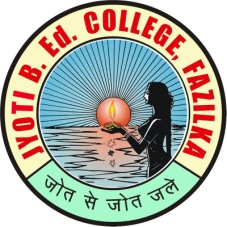 Jyoti B.Ed. College, Rampura- FazilkaA  NAAC  ACCREDITED COLLEGE       Registration Form for B.Ed./D.EL.Ed.(E.T.T.) AdmissionSession :- 2017-19Phone no :- 01638-260299                               E-mail. Jyotibedcollege@yahoo.co.inWebsite :- www.jyotibedcollege.com       Name :-.......................................................       Date of Birth :-.............................................       Father Name :-.............................................       Mother Name :-............................................      Category :-..................................................      Permanent Address :-.........................................................      .........................................................................................      .........................................................................................     Mobile No...................................   No...............................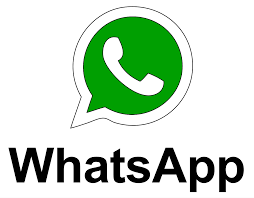      Landline No................................Email id.................................